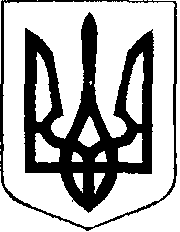 У К Р А Ї Н АЖовківська міська радаЛьвівського району Львівської області4-та сесія VIІІ-го демократичного скликанняР І Ш Е Н Н Я
від   .01.2021 року        №							Враховуючи лист відділу освіти №8  від 21.12.2020 р., та на виконання Закону України «Про освіту» від 05.09.2017 р.  №2145-VIII, Закону України «Про охорону дитинства», Закону України від 24.12.2015 рок № 911-VII «Про внесення змін до деяких законодавчих актів України», керуючись ст. 27 Закону України «Про місцеве самоврядування в Україні», Жовківська міська радаВ И Р І Ш И Л А:Затвердити Програму харчування дітей у загальноосвітніх навчальних закладах Жовківської міської ради на 2021 рік, що додається.2. Реалізацію заходів Програми, що передбачають фінансування з районного бюджету, проводити в межах затверджених бюджетних призначень.	3. Відділу освіти Жовківської міської ради:	3.1. Забезпечити виконання Програми.	3.2. Визначити, що внесення змін до Програми з метою покращення якості харчування проводиться за умов: змін до чинного законодавства.4. Контроль за виконанням рішення покласти на постійну комісію з питань з питань охорони здоров’я, освіти, науки, культури, мови, прав національних меншин, міжнародного співробітництва, інформаційної політики, молоді, спорту, туризму та соціального захисту населення (Чурій І.С.).    Міський голова                                                           Олег ВОЛЬСЬКИЙ                      ЗАТВЕРДЖЕНО:	                                                           Рішенням сесії Жовківської	                                                              міської ради	                	від .01.2021р. №     Голова Жовківської міської ради                                     ________________О.Вольський                                               «_____» _________ 2021 р.                                                     ПОЯСНЮВАЛЬНА ЗАПИСКА
до проекту рішення 
Про Програму харчування дітей у загальноосвітніх навчальних закладах Жовківської міської ради на 2021 рік

І. Загальні положенняУ 2020-2021 н. р. у Жовківській територіальній громаді буде функціонувати 20 загальноосвітніх навчальних закладів (ЗДО), на які поширюється дія Програми. У закладах навчається 4687 учнів, у тому числі діти із сімей пільгових категорій громадян (489 учнів)ІІ. Мета і шляхи її досягненняЗдійснення конкретних заходів спрямованих на забезпечення права на соціальну, психологічну підтримку, повне забезпечення  безкоштовним харчуванням учнів пільгових категорій за кошти бюджету. Досягнення мети, можливе за наявного механізму організації процесу харчування, який і визначається Програмою.ІІІ. Фінансово-економічне обґрунтуванняФінансування буде здійснюватись відповідно до чинного законодавства за рахунок коштів міського бюджету.Кошти міського бюджету на харчування учнів у навчальних закладах громади визначені у Програмі прогнозовано забезпечать якісне та повноцінне харчування дітей на період 2021 року.ІV. Прогноз  результатівВиконання визначених Програмою заходів дозволить у 2021 році продовжити надання безкоштовного обіду за бюджетні кошти відповідної категорії учнів.ПаспортПрограми харчування дітей у загальноосвітніх навчальних
 закладах Жовківської міської  ради на 2021 рік
Додаток №1 до ПрограмиVІ. Основні заходи Програми та механізм розподілу плати за 
харчування /бюджетні кошти/
VІІ. Очікувані результатиВиконання визначених Програмою заходів дозволить надати одноразове безкоштовне харчування для учнів визначених категорій.Вартість безкоштовного обіду у закладах освіти  становитиме 17 грн 00 коп  
VІІІ. Джерела фінансуванняРеалізація Програми проводиться відповідно до чинного законодавства шляхом фінансування за рахунок міського бюджету.Т.в.о. начальника відділу освіти						В.СалоПро затвердження   Програми  харчування   дітей   у загальноосвітніх навчальних закладах  Жовківської міської ради на 2021 рік1Ініціатори розроблення Програми Відділ освіти Жовківської міської ради2Розробник Програми Відділ освіти Жовківської міської ради4Головний розпорядник коштів та розпорядник коштів Жовківська міська радаВідділ освіти Жовківської міської ради5Відповідальні виконавці ПрограмиВідділ освіти Жовківської міської радиДиректори ЗЗСО6Учасники Програми Відділ освіти Жовківської міської радиДиректори ЗЗСОБатьки та учні ЗЗСО7Термін реалізації Програми 2021 рік8Перелік бюджетів, які беруть та можуть взяти участь у виконанні Програми Бюджет Жовківської міської ради9Загальний обсяг визначених фінансових ресурсів, необхідних для реалізації Програми  
2 000 000 грн.№
з/пЗаходиКатегорія дітей на які поширюється захід1.Звільнення від батьківської плати на 100% (відповідно до Закону України від 24.12.2015 р. №911-VIII «Про внесення змін до деяких законодавчих актів України»Харчування проводиться за наявності поданих заяв та довідок (висновків, які посвідчують приналежність до певної категорії сімей та їх дітей)Діти інваліди Діти сироти та позбавленні батьківського піклування Діти із малозабезпечених сімейДіти, що навчаються на інклюзивній формі навчання Діти учасників бойових дій ООС(АТО), включно з тими, чиї батьки мають лише довідку завірену військовим комісаром.Діти ,потерпілі від Чорнобильської катастрофиДіти вимушених переселенців із зони ООС(АТО)Діти, батьки яких мають статус «дитина-війни»;